ANUNȚARE TEMATICĂ PRELEGERE ORALĂPoziția 82, asistent, Departamentul de Administrație și Management PublicTematică prelegere orala: Influența mediului extern asupra organizațiilor publice Președinte comisie concursConf. univ. dr. Bogdana Neamțu 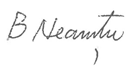 Dată și oră publicare29 ianuarie 2024 ora 9.30